Tandem-Projekt
Der Universität Erfurt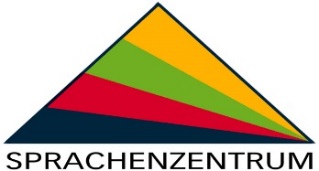 
Dieses Dokument kann online an einem Computer ausgefüllt werden. 
Bitte schicken Sie es im Anschluss per E-Mail an das Tandem-Team des Selbstlernzentrums (SLZ): slz.service@uni-erfurt.de
Ebenfalls können Sie die Bewerbung ausdrucken und ausfüllen.
Bitte bringen Sie Ihre Bewerbung dann in das Selbstlernzentrum (SLZ), LG 1 Raum 338.Angaben zu meiner PersonAngaben zu WunschsprachenBis zu welchem Zeitpunkt sind Sie sicher verfügbar? (Dient der Aktualisierung der Datenbank)
 Ich kann mir vorstellen, mich mit mehr als einer Person zu treffen:Ich würde mein Sprachtandem auch online durchführen (z.B. Skype):EinverständniserklärungWeiblich/MännlichNachnameVornameE-MailAlterHerkunftslandMutterspracheSprache/n:Sprachniveau der jeweiligen Sprache/n:Sprachniveau der jeweiligen Sprache/n:WunschspracheA1 A2 B1 B2 C1 (zwei Kreuze möglich)WunschspracheA1 A2 B1 B2 C1 (zwei Kreuze möglich)   Ja   Nein   Ja   Nein